Мастер-класс по аппликации «Рыбка»для детей и родителейСоставитель: Сафронова Татьяна Александровна – воспитатель МАДОУ д/с №90 г.Тюмени.Цель: создание образовательной  развивающей среды  для родителей и детей по изготовлению  объёмной аппликации из бумаги «Рыбка» Задачи: Научить  родителей и детей создавать  объёмную аппликацию, используя технику «гармошка»;Способствовать  доверительным и дружеским отношениям  между родителем и ребенком.Категория: Мастер-класс предназначен для детей  старшего дошкольного возраста  и   их родителей.Необходимые материалы:-Цветная двухсторонняя бумага красного, розового, оранжевого цвета ;-ножницы;-синий картон;-картон бронзового цвета;- клей - карандаш;- простой карандаш;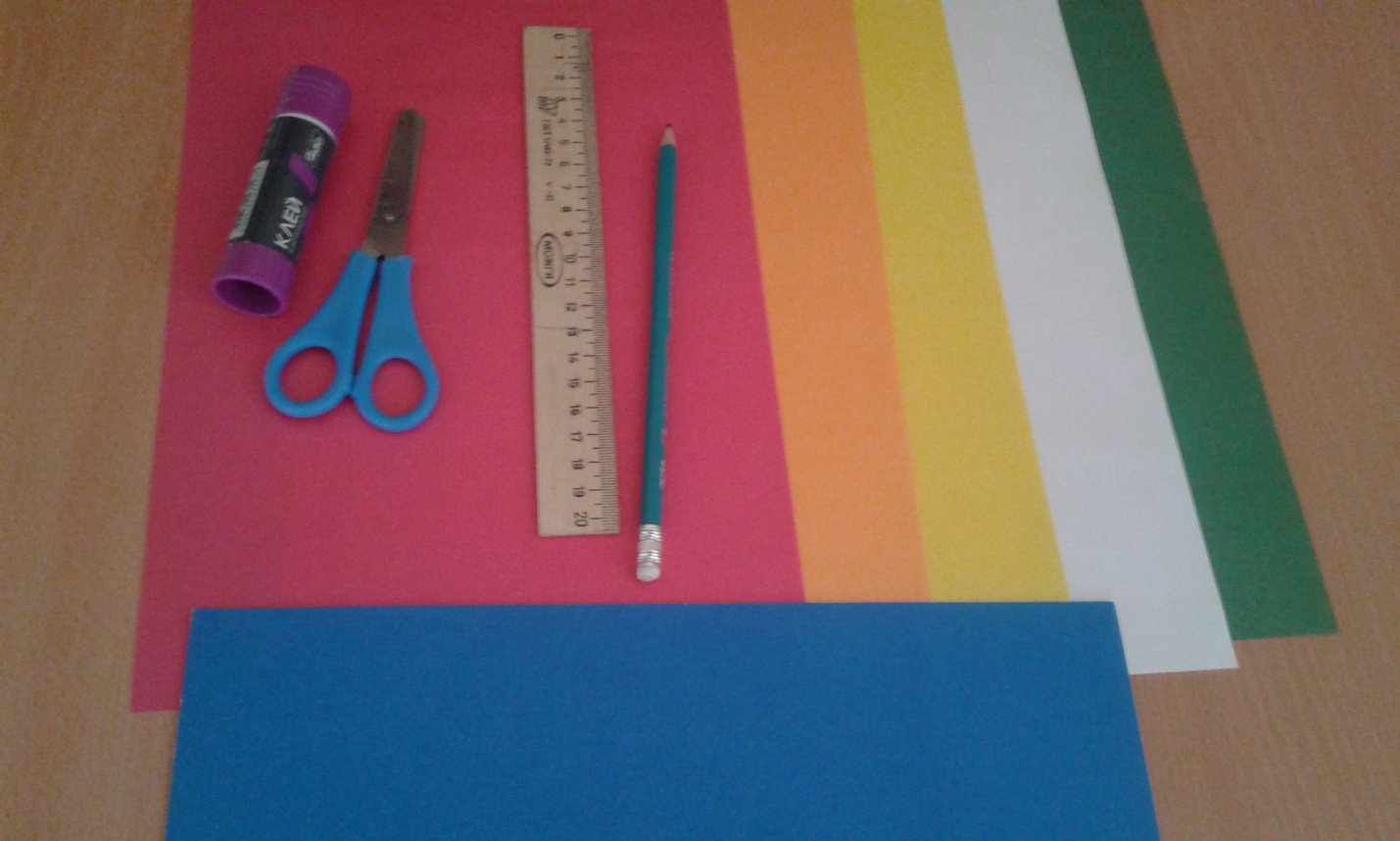 Ход образовательной деятельности:Воспитатель:Здравствуйте, дорогие мои! Ребята отгадайте загадку.Блещет в речке чистой
Спинкой серебристой.
У родителей и детокВся одежда из монеток.
 (Рыбки).      А знаете, что рыбы очень хорошо приспосабливаются к разным условиям. Благодаря этому они сумели заселить моря и океаны, реки и озёра, пруды и ручейки. 
     А каких рыб вы знаете? (Ответы детей).
    У многих рыб хорошее зрение, но у них нет век. Они даже спят с открытыми глазами. Некоторые рыбки при этом даже ложатся на бок. У большинства рыб глаза расположены по обе стороны от головы, причём рыба умеет видеть каждым глазом по отдельности: она видит сразу и перед собой и над собой, и сзади, и под собой.
     Кто может ответить, как передвигаются рыбы? Большинство рыб плывёт вперёд, волнообразно изгибая тело. Двигаться им помогают плавники: хвостовые и боковые.
    Рыбки умеют хорошо прятаться, в этом им помогает их окраска. Они могут притаиться у камня или у водорослей так, что их будет совсем не видно.
Как и люди, рыбы могут дышать. Когда рыба глотает воду, вода проходит через жабры. Жабры поглощают кислород и затем выталкивают воду через наружные щели позади глаз.
     Рыбе легче плавать, если её тело имеет продолговатую форму, но иногда встречаются такие интересные рыбы, что их и описать сложно. У рыбы — меч верхняя челюсть похожа на меч. Тело рыбы — сабли напоминает саблю, а у  нож- рыбы, как вы думаете, что? Верно, нож. Нож рыба умеет плавать хвостом вперёд. 
     Рыба - ёж покрыта длинными иголками. А рыба - землекоп любит покопаться в земле. 
    А знаете ли вы, сколько живут рыбы? (от 5 до 100 лет!)
    Мелкие рыбки живут меньше, а крупные (щука, сом) могут дожить до глубокой старости. Ведь в водоёмах у них нет врагов. Если не попадут на крючок рыболова, будут жить очень долго. А сейчас вспомним нашу пальчиковую игру про рыбокПальчиковая и зрительная гимнастика «На море».
Маленькая лодочка по реке плывёт,
На прогулку лодочка всех детей везёт.
Пароход плывёт по речке,
И труба дымит, как печка.
Рыбки плавают, ныряют. 
В чистой, свеженькой воде,
Приплывают, уплывают,
Зарываются в песке.Воспитатель: - Назовите все места, где обитают рыбы. (Море, океан, озеро, река, речей, пруд, аквариум).
- Назовите самую хищную рыбу. (Акула).
- Из чего выводятся мальки — детёныши рыб? (Из икры).
- Чем покрыта поверхность тела рыб? (Чешуёй).
Молодцы, справились с заданиями, 
       Я предлагаю вам выполнить свою « аквариумную рыбку» .Шаг 1. Берём красный лист бумаги и разрезаем его на 6 или 8частей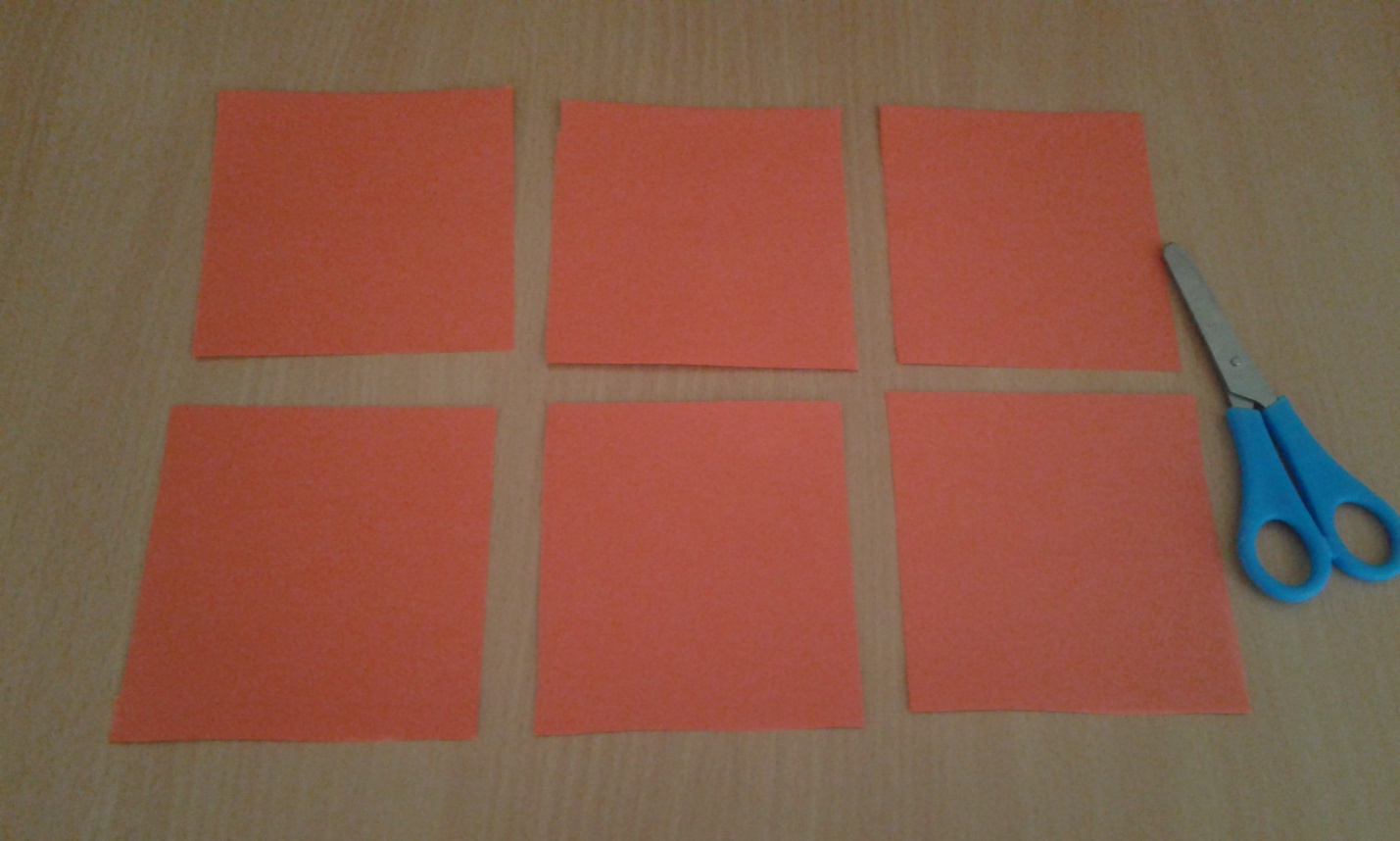 Шаг 2. Затем каждый листочек складываем гармошкой и делаем как можно больше таких заготовок. Вот так: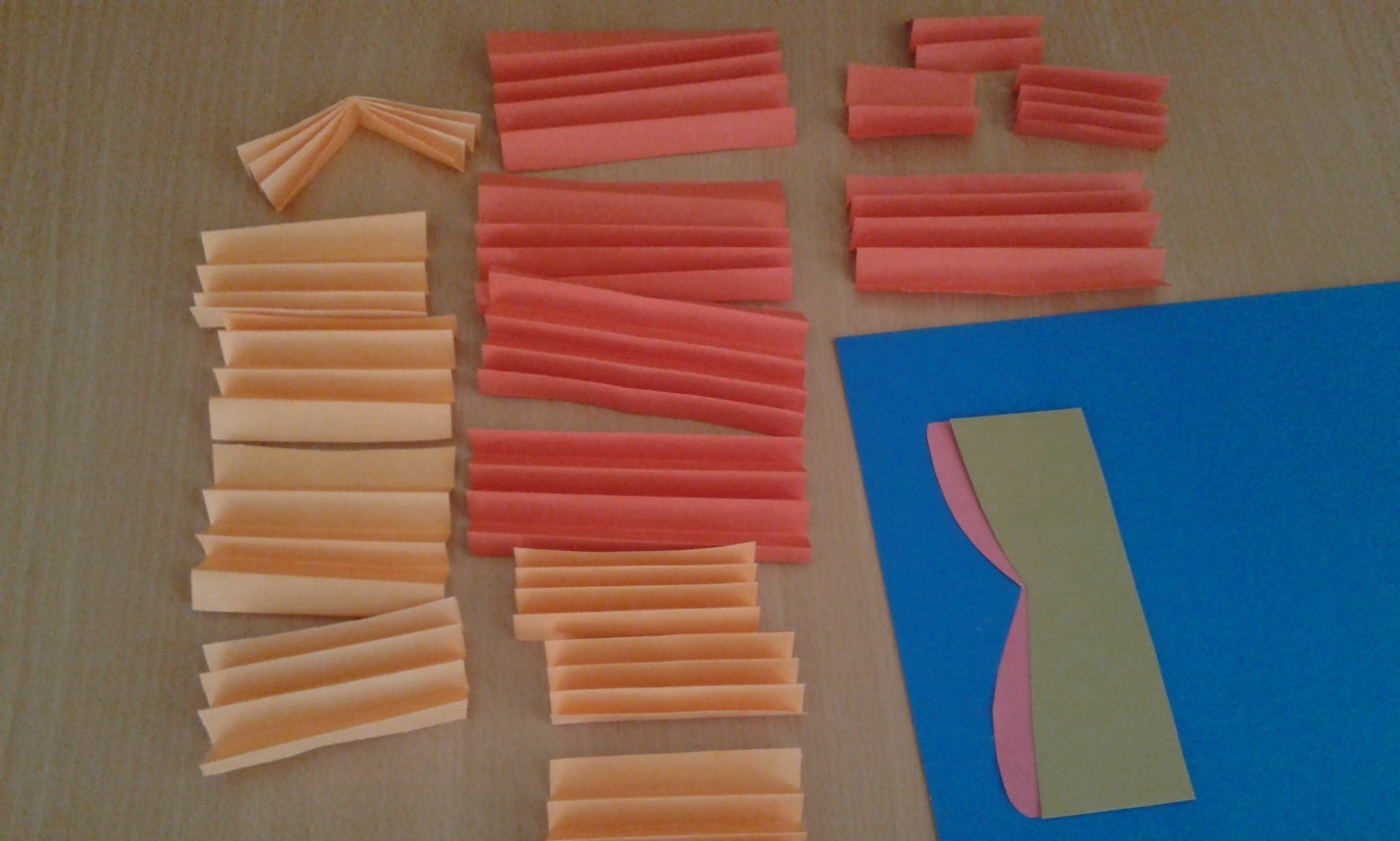 Шаг3. Складываем  бумажные полоски в треугольники -веера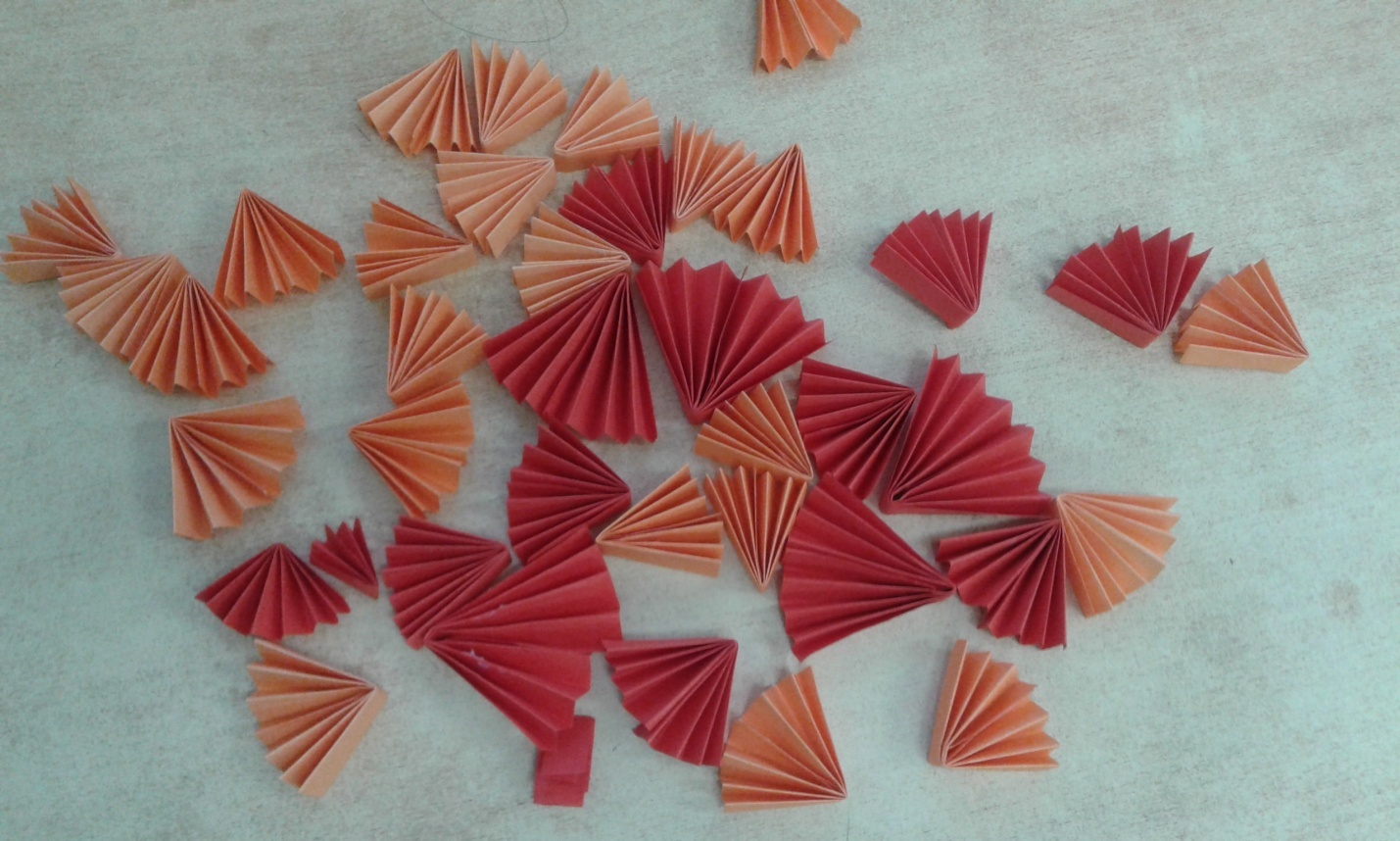 Шаг 4. Теперь начинаем выкладывать картинку на голубом картоне.  Работу начинаем с хвостика. Во так.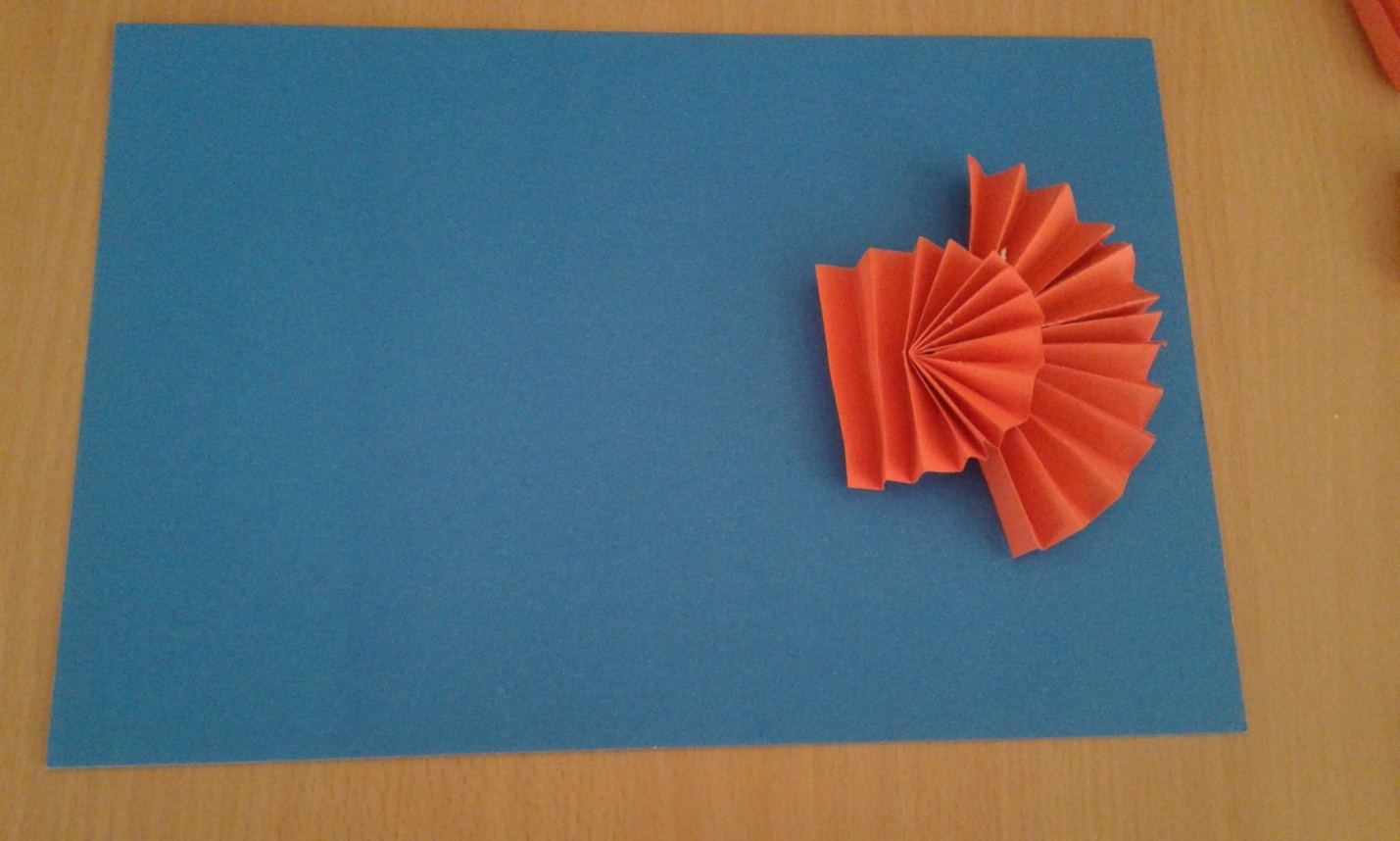 Шаг 5.Следующий шаг-выкладывание из бумажных чешуек туловище рыбки.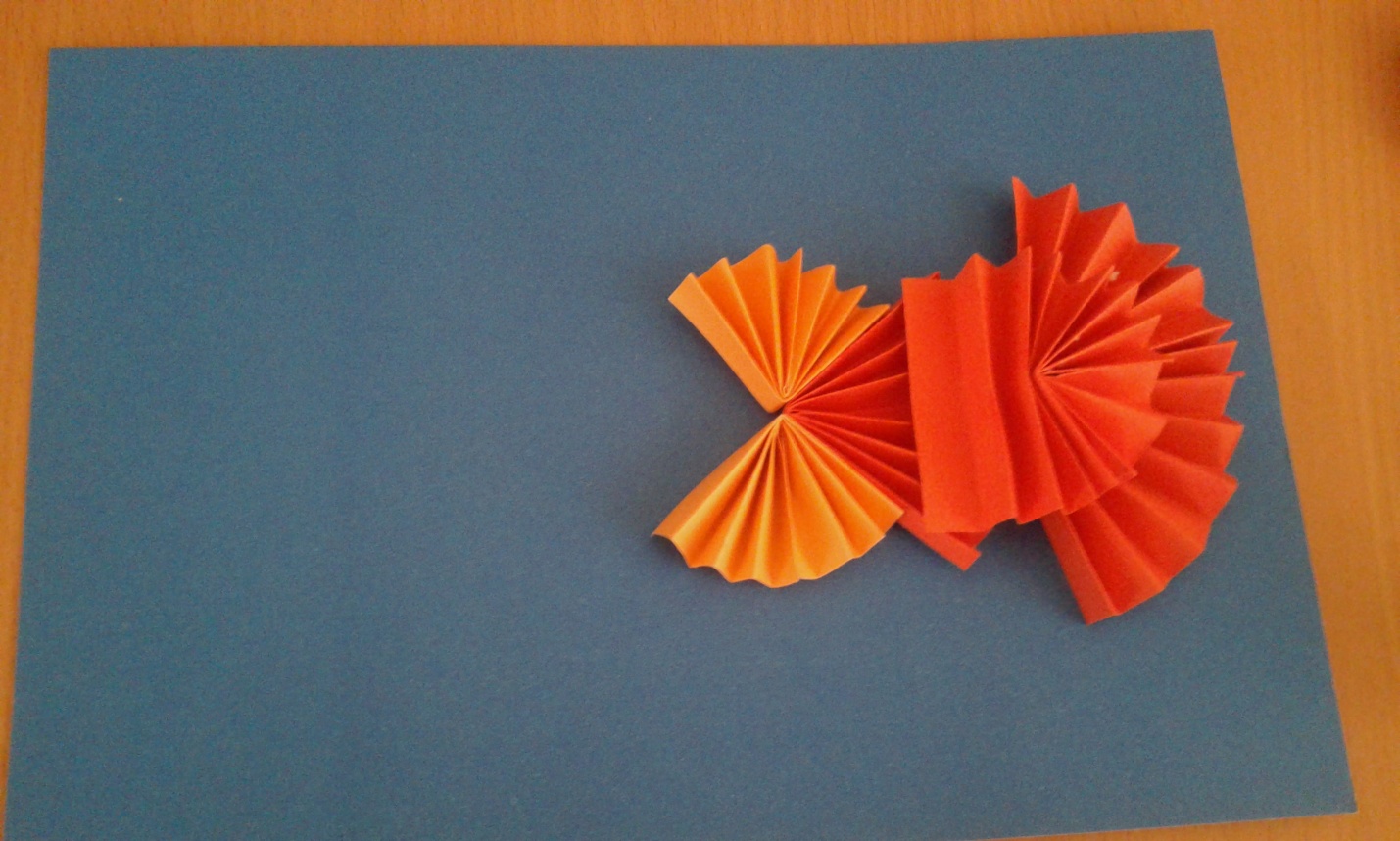 Шаг 6. Чем больше будет чешуек у рыбки, тем объёмнее она будет смотреться.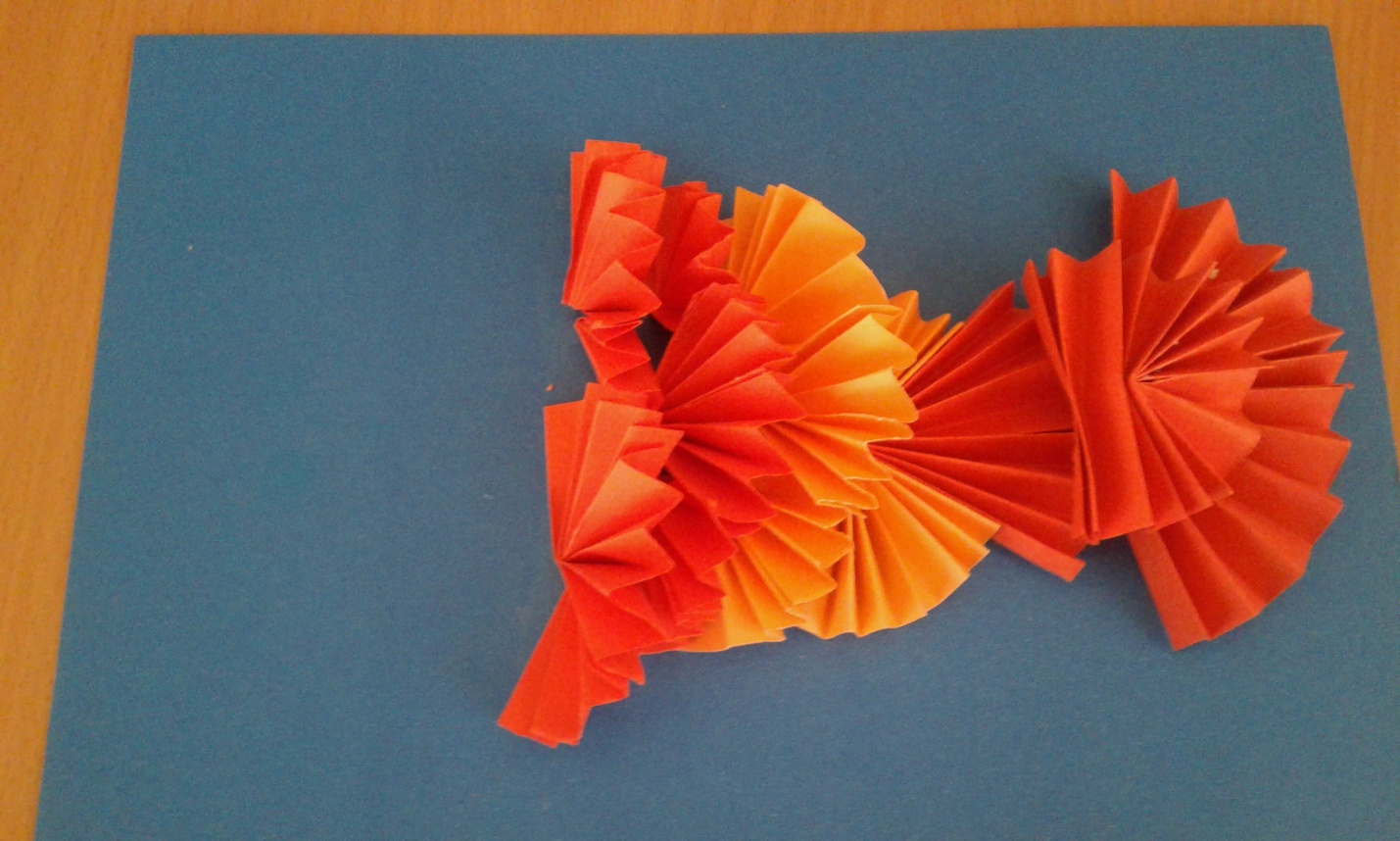 Шаг 7. Берём полоску картона бронзового и розового цвета и вырезаем голову рыбке.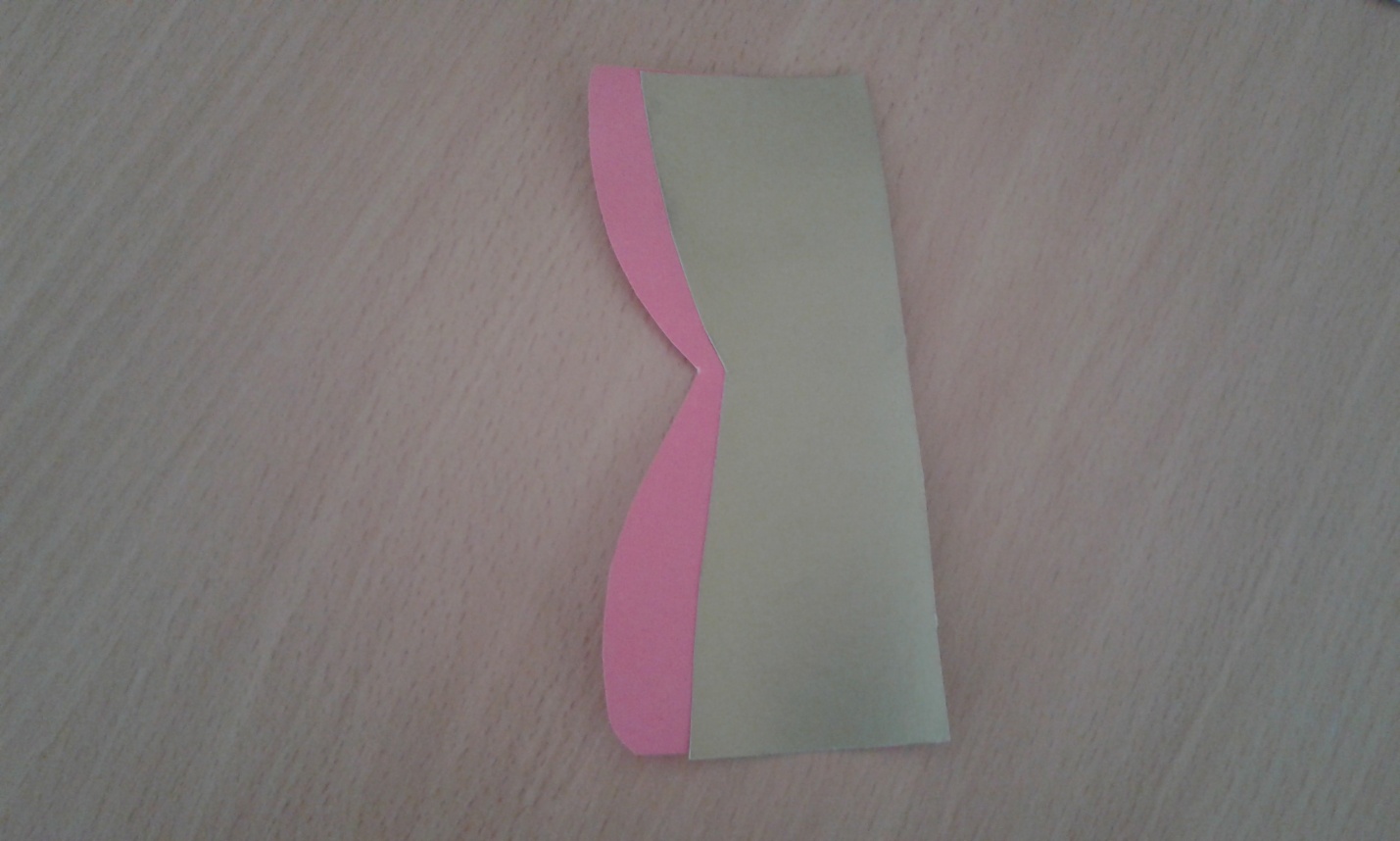 Шаг 10.Затем вырезаем кружки белого и зелёного цвета. Это будет глаз у рыбки.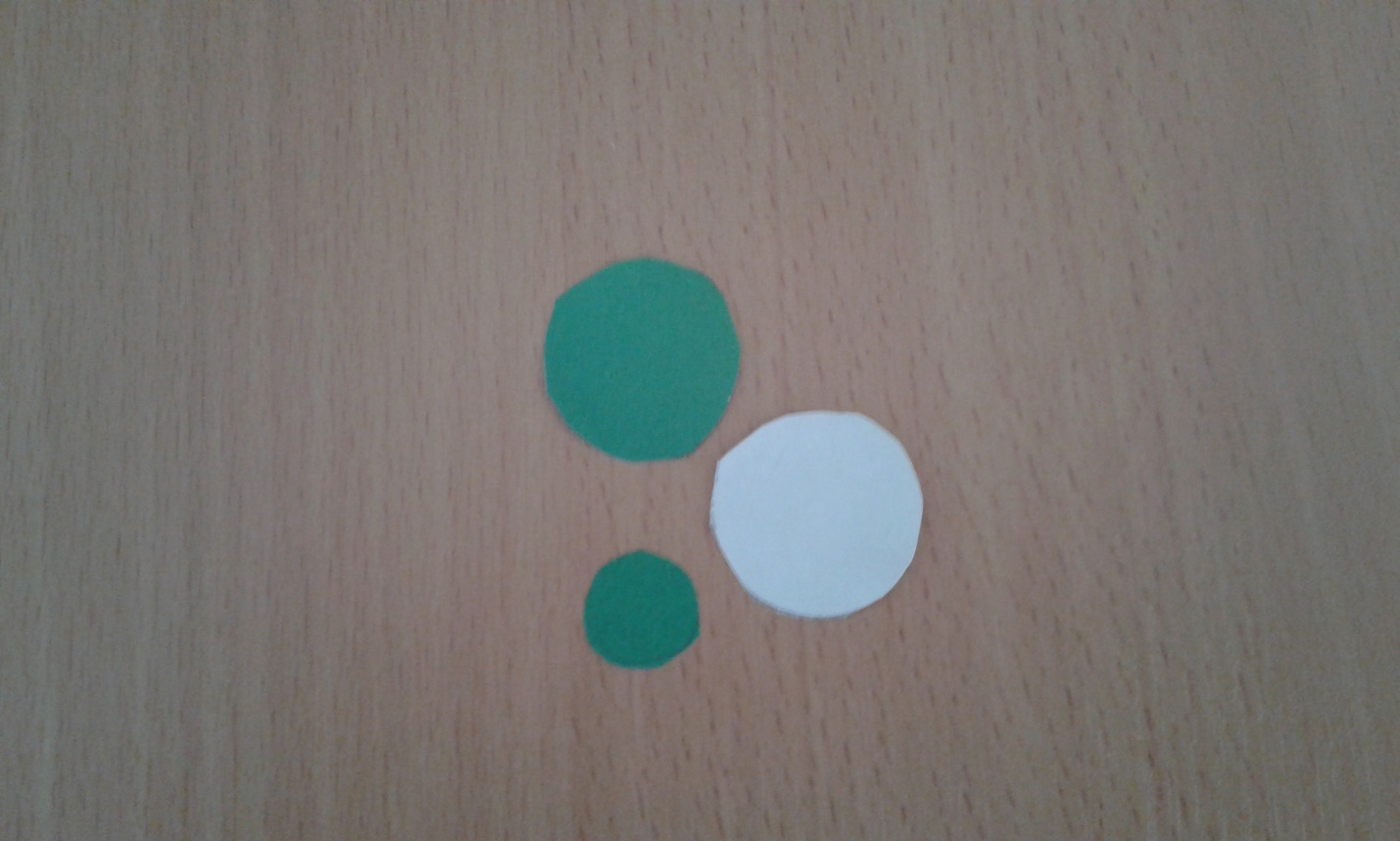 Шаг 11. И приклеиваем глаз на головку , вот так: 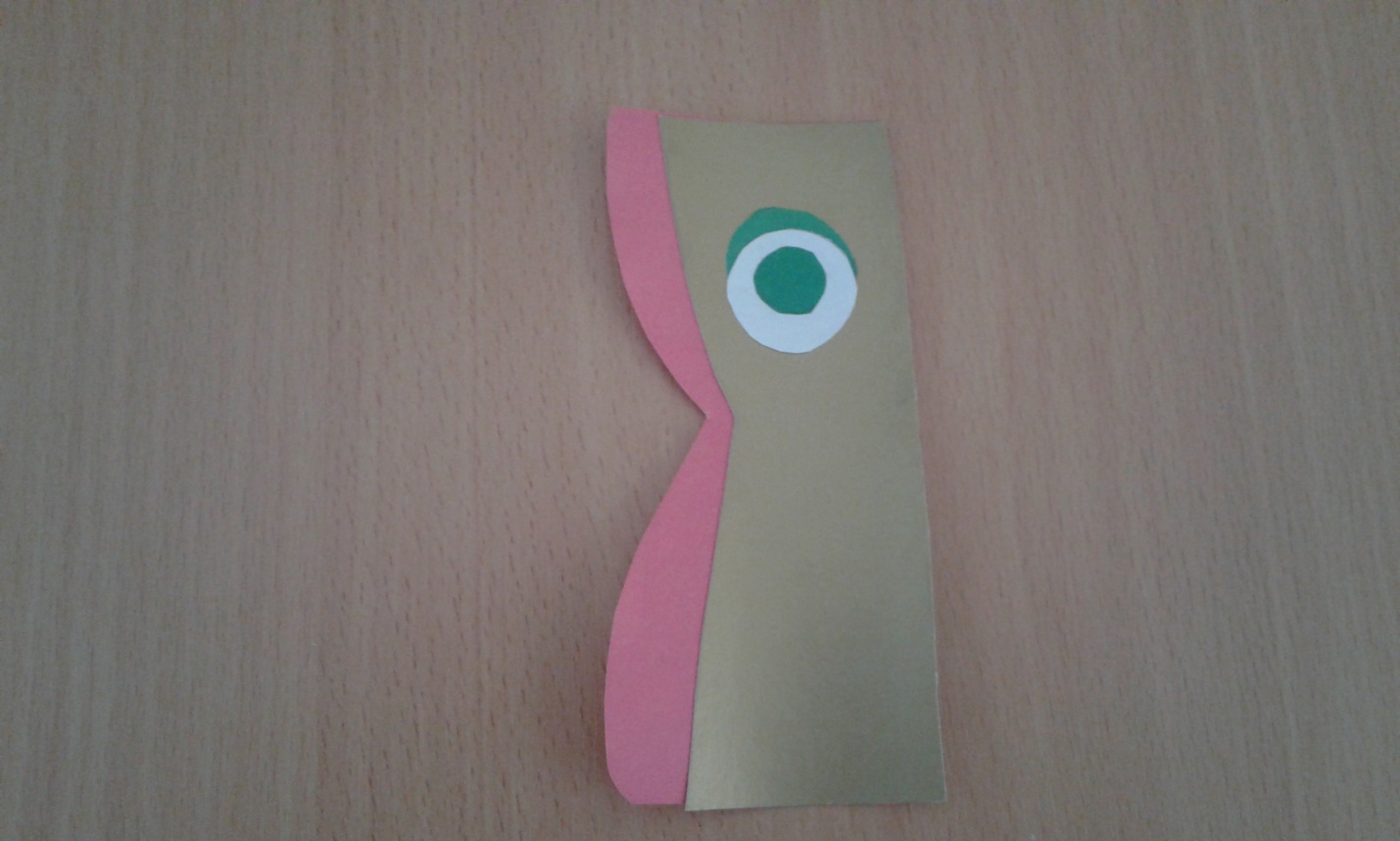 Шаг12. Теперь нам осталось приклеить головку на туловище и наша рыбка готова.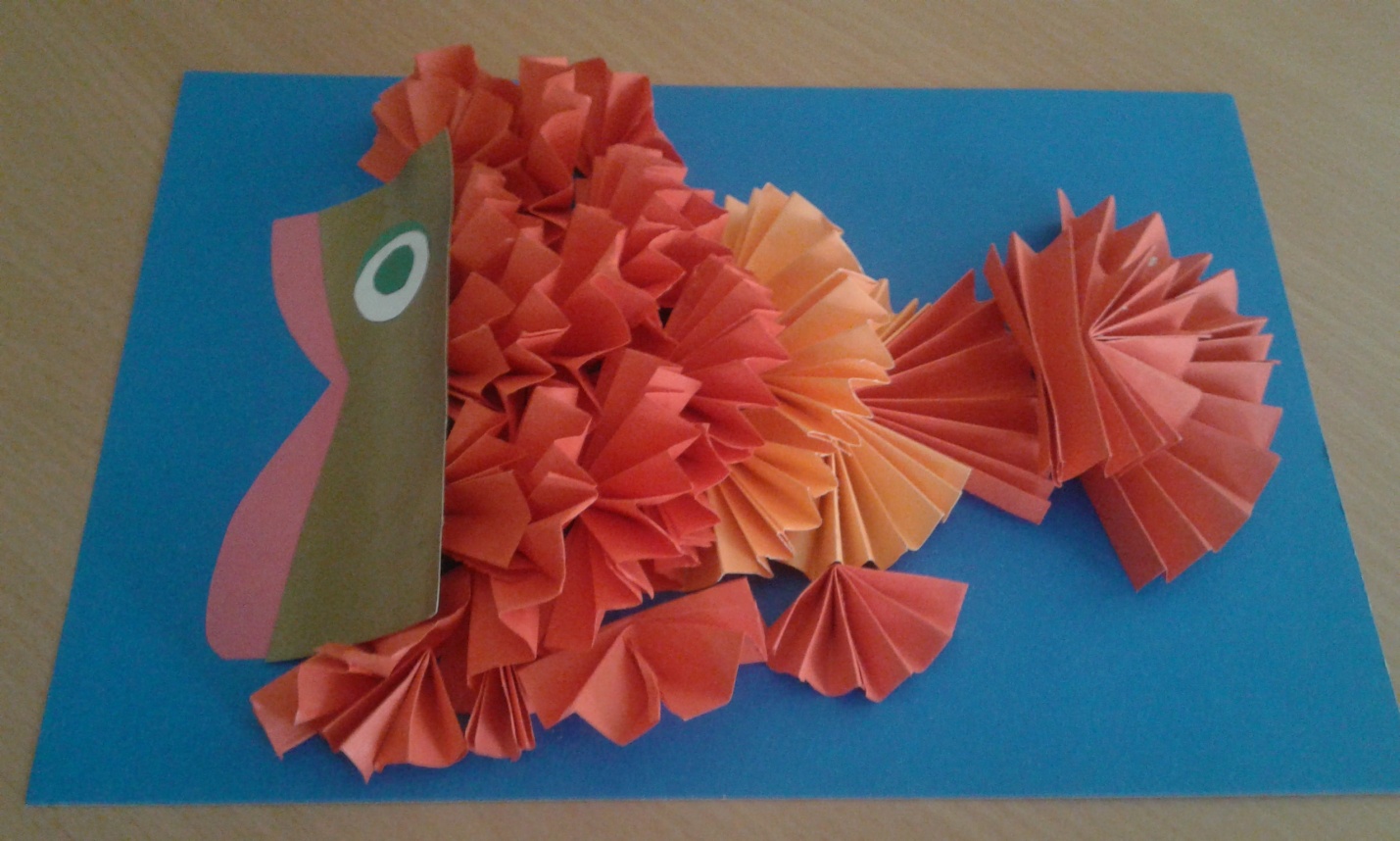 Вот такая рыбка у нас получилась! Спасибо всем за внимание!